Executive Board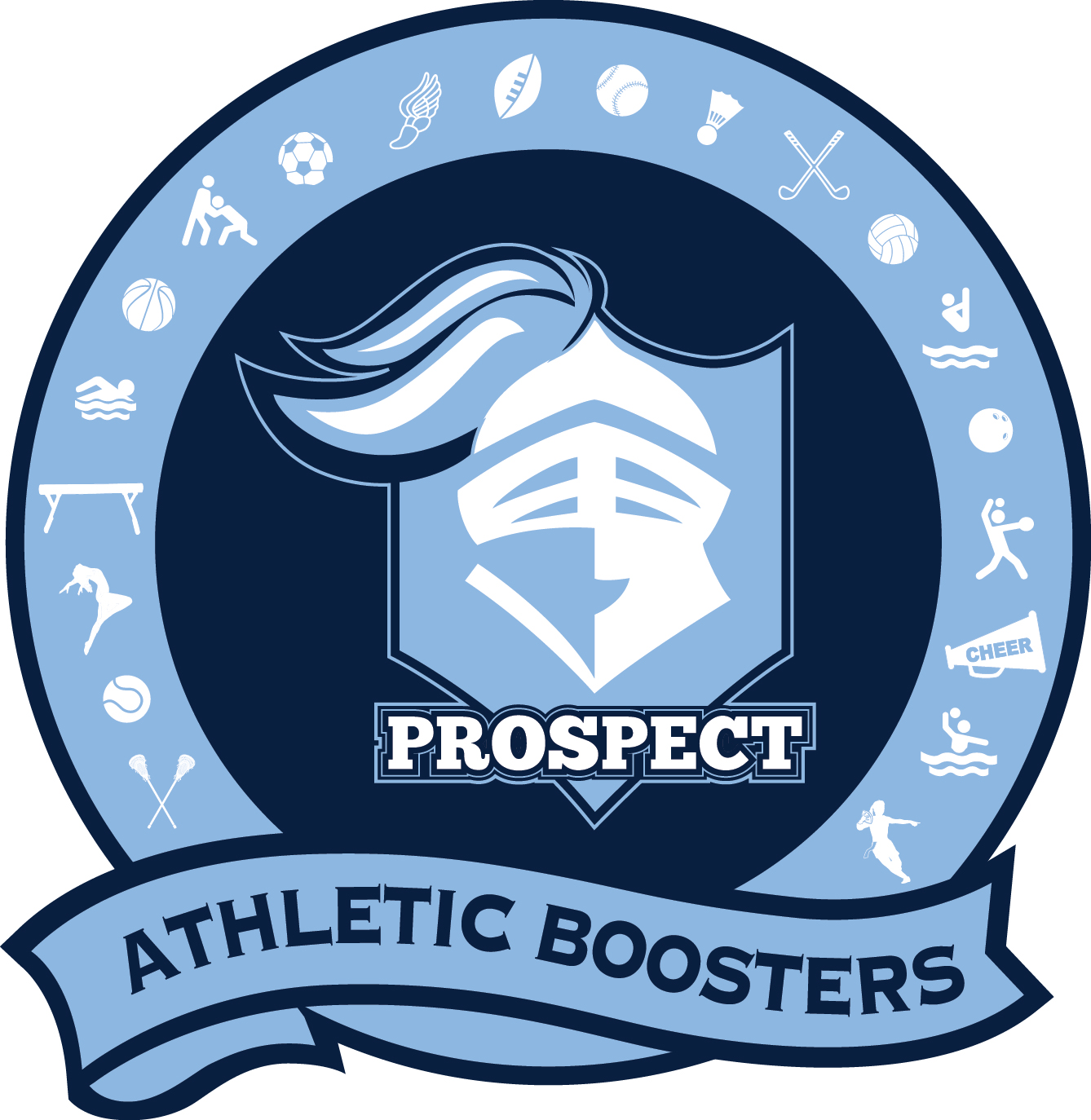 Dan Sommers & Michelle LanzaCo-PresidentsAmy Neumann  – SecretaryRob Robinson – TreasurerChris Welter – MembershipJennifer Hong – Social MediaJamie Machel – Spirit Wear #30Strong #GoKnightsMonthly Meeting Agenda - April 8th, 2024Call to Order and IntroductionsWelcomeExecutive BoardMembers in AttendanceVote to Approve Meeting Minutes from previous meetingExecutive Board ReportCo-President Report – Dan Sommers / Michelle LanzaTreasurer Report – Rob RobinsonMembership / Boostership Report – Chris WelterSocial Media Report – Jennifer Hong Spirit Wear Report – Jamie MachelPHS Athletic Department and Administration Report – Scott McDermottStanding Committee UpdatesGolf Outing - Brendan Friar/Eric CaravelloRe-U-Knight Service Project – Ann CantieriBoosterpalooza – Dan SommersAthletic Team UpdatesOld BusinessNew BusinessAdjourn Meeting 